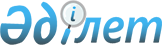 Об отзыве из Мажилиса Парламента Республики Казахстан проекта Закона Республики Казахстан "О ратификации Соглашения между Правительством Республики Казахстан и Правительством Республики Сингапур о воздушном сообщении"Постановление Правительства Республики Казахстан от 19 мая 2009 года № 739      Правительство Республики Казахстан ПОСТАНОВЛЯЕТ : 



      отозвать из Мажилиса Парламента Республики Казахстан проект Закона Республики Казахстан "О ратификации Соглашения между Правительством Республики Казахстан и Правительством Республики Сингапур о воздушном сообщении", внесенный постановлением Правительства Республики Казахстан от 13 декабря 2008 года № 1171.        Премьер-Министр 

      Республики Казахстан                       К. Масимов 
					© 2012. РГП на ПХВ «Институт законодательства и правовой информации Республики Казахстан» Министерства юстиции Республики Казахстан
				